Feststellung des Kontrollinhabers an nicht börsenkotierten, operativ tätigen juristischen Personen und Personengesellschaften (K)(bei operativ tätigen juristischen Personen und Personengesellschaften als Vertragspartner sowie sinngemäss bei operativ tätigen juristischen Personen und Personengesellschaften als wirtschaftlich Berechtigte)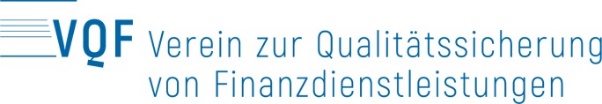 VQF Mitglied Nr.GwG-File Nr.Vertragspartner:Vertragspartner:Der Vertragspartner erklärt hiermit, (das Zutreffende ankreuzen):Der Vertragspartner erklärt hiermit, (das Zutreffende ankreuzen):	dass die nachfolgend aufgeführte(n) Person(en) am Vertragspartner Anteile 
	(Kapitals- oder Stimmrechtsanteile) von 25 % oder mehr halten; oder	falls die Kapitals- oder Stimmrechtsanteile nicht festgestellt werden können oder 	falls keine Kapitals- oder Stimmrechtsanteile von 25% oder mehr bestehen, erklärt 	der Vertragspartner hiermit, dass die nachträglich aufgeführte Person(en) auf 	andere Weise die Kontrolle über den Vertragspartner ausübt/ausüben; 	oder 	falls auch diese Person(en) nicht festgestellt werden kann/können, oder diese 
	Person(en) nicht besteht/bestehen, erklärt der Vertragspartner, dass die 
	nachfolgend aufgeführte(n) Person(en) die Geschäftsführung ausüben.	dass die nachfolgend aufgeführte(n) Person(en) am Vertragspartner Anteile 
	(Kapitals- oder Stimmrechtsanteile) von 25 % oder mehr halten; oder	falls die Kapitals- oder Stimmrechtsanteile nicht festgestellt werden können oder 	falls keine Kapitals- oder Stimmrechtsanteile von 25% oder mehr bestehen, erklärt 	der Vertragspartner hiermit, dass die nachträglich aufgeführte Person(en) auf 	andere Weise die Kontrolle über den Vertragspartner ausübt/ausüben; 	oder 	falls auch diese Person(en) nicht festgestellt werden kann/können, oder diese 
	Person(en) nicht besteht/bestehen, erklärt der Vertragspartner, dass die 
	nachfolgend aufgeführte(n) Person(en) die Geschäftsführung ausüben.Name(n):Vorname(n):Effektive Wohnsitzadresse:Treuhänderisches Halten von VermögenswertenIst eine Drittperson an den auf dem Konto/Depot liegenden Vermögenswerten wirtschaftlich berechtigt?	nein	Ja.  Die entsprechenden Angaben zur wirtschaftlichen Berechtigung sind durch 	das Ausfüllen eines separaten Formulars VQF Dok Nr. 902.9 zu erheben.Der Vertragspartner verpflichtet sich, Änderungen jeweils unaufgefordert mitzuteilen.Datum:Unterschrift(en):Die vorsätzliche Angabe falscher Informationen in diesem Formular ist eine strafbare Handlung (Urkundenfälschung gemäss Artikel 251 des Schweizerischen Strafgesetzbuchs).Die vorsätzliche Angabe falscher Informationen in diesem Formular ist eine strafbare Handlung (Urkundenfälschung gemäss Artikel 251 des Schweizerischen Strafgesetzbuchs).Die vorsätzliche Angabe falscher Informationen in diesem Formular ist eine strafbare Handlung (Urkundenfälschung gemäss Artikel 251 des Schweizerischen Strafgesetzbuchs).